                                                                                                    Форма заявкиЗаявкана участие в работе республиканской научно-практической конференции «Традиции и инновации в социальной работе: состояние, проблемы, перспективы»15 ноября 2018г.Фамилия______________________________Имя__________________________________Отчество______________________________Организация___________________________Название доклада_______________________________Выбранная проблематика__________________________Почтовый адрес (для рассылки списка приглашенных  участников)____________________________Тел.раб.(+код)__________________________E- mail________________________________Необходимые средства для презентации доклада_______________________________Подпись______________________________Программа конференции будет составлена путем экспертного отбора поступивших материалов. Критерии для экспертного отбора материалов: новизна, научная и практическая значимость, наличие результатов исследования, соответствие требованиям к оформлению.Финансовые условияРасходы на проезд, питание и проживание оплачивают командирующие организации или участники конференции. Для участников конференции установлен оргвзнос ориентировочно 15 бел. руб. Сборник материалов будет издан после проведения конференции.Оплата производится на расчетный счет по указанным ниже реквизитам:УО БрГУ имени А.С.Пушкина, УНП 200050321; р/с BY02AKBB36329000016731000000, филиал № 100 – Брестское областное управление ОАО «АСБ «Беларусбанк», БИК AKBBBY21100С пометкой «Республ. научн.-практ. конф., кафедра социальной работы».Учреждение образования«Брестский государственный университет имени А.С Пушкина»Социально-педагогический факультетКафедра социальной работы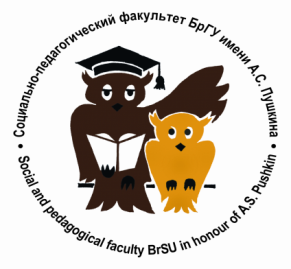 Республиканская научно-практическая конференцияТрадиции и инновации в социальной работе:СОСТОЯНИЕ, ПРОБЛЕМЫ, ПЕРСПЕКТИВЫ15 ноября 2018 годаг. БрестДорогие друзья!Приглашаем Вас принять участие в работереспубликанской научно-практическойконференции «Традиции и инновации в социальной работе: состояние, проблемы, перспективы»,которая состоится 15 ноября 2018 года на базе социально-педагогического факультета учреждения образования «Брестский государственный университет имени А.С. Пушкина»Формы участия в конференции:Выступление с докладом Публикация статьи в сборникеПроблемное поле конференции:Состояние и перспективы развития системы социальной защиты в Республике Беларусь.Разработка и реализация социальных проектов в Республике Беларусь.Традиционные и инновационные модели социального обслуживания населения.Социальная работа в контексте социализации и интеграции людей, находящихся в трудной жизненной ситуации.Социальная работа с семьей: опыт, проблемы, достижения.Постинтернатное сопровождение выпускников интернатных учреждений: опыт, проблемы, достижения.Деятельность общественных и некоммерческих организаций в области социальной работы.Волонтерство в социальной работе.Опыт и проблемы подготовки специалистов по социальной работе.Varia (принимаются материалы по другим направлениям, соответствующим теме конференции).Правила оформления материалов:Объем  до 4 полных страниц формата А-4 на бумажном и на электронном носителе Требования к тексту:текстовый редактор – МS Word 6.0 и выше;шрифт Тimеs NewRоman, размер  14 рt;поля: верхнее  35 мм; правое, левое и нижнее–25 мм;абзацный отступ  1,25 см.;висячая строка не допускается;межстрочный интервал  одинарный;страницы не нумеруются.Текст тщательно вычитан и отредактирован автором.- УДК;-	пустая строка;- инициалы и фамилия автора (шрифт полужирный, прописные буквы);город, название учреждения;пустая строка;-	название материалов (шрифт полужирный, прописные буквы), если название из нескольких строк, то без знаков переноса.Каждая из перечисленных выше строк  с абзацного отступа, с выравниванием по левому краю и без точки в конце;-	после пропуска строки с абзацного отступа – текст материалов с обязательным выравниванием по ширине и автоматической расстановкой переносов.Таблицы и рисунки идут по тексту только в черно-белом исполнении (шрифт не менее 12);- через строку от текста без заголовка  список использованной литературы в порядке ссылок; сведения о каждом источнике печатаются с абзацного отступа и оформляются по ГОСТ 7.1-2003. Ссылки на источники даются в тексте в квадратных скобках [2, с. 15].ОБРАЗЕЦ ОФОРМЛЕНИЯ МАТЕРИАЛОВИ.О. АВТОРАБрест, У О «БрГУ им. А.С. Пушкина» НАЗВАНИЕ МАТЕРИАЛАТекст___________________________________________________________________________1._____________________________________2.____________________________________Cписок использованной литературыМатериалы принимаются до 10 ноября 2018годаМатериалы и заявку на участие в конференции, высылать на электронный адрес: socmed@brsu.brest.byАдрес оргкомитета:224016 Республика Беларусь, г. Брест, ул. Мицкевича, 28, к. 111.Контактный телефон   8-0162-21 13 73